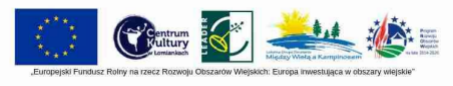 Załącznik nr 2 …………………………………………………….. …………………………………………………….. …………………………………………………….. dane oferenta Centrum Kultury w Łomiankach ul. Wiejska 12a 05-092 Łomianki OŚWIADCZENIE W związku z ubieganiem się o wybór mojej oferty na wykonanie zadania pn. „Zakup wyposażenia oświetleniowego i pianina” oświadczam, że: 1. Posiadam wiedzę i doświadczenie niezbędne do prawidłowej realizacji w/w zadania. 2. Znajdujemy się w sytuacji ekonomicznej i finansowej zapewniającej wykonanie niniejszego zamówienia. ……………………………                                                   ………………………………   miejscowość, data 					          pieczątka i podpis oferenta